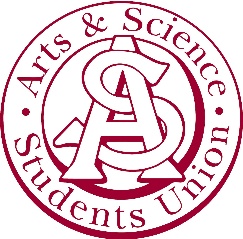 Arts & Science Students’ Union AgendaMarch 22, 20215:04 pm CST WebEx CallRegrets: Morgan, Jayda, Brock1. Land Acknowledgement 2. Introductions and Agenda adoption Motion of InformalityMotioned by Steven Seconded by LucasMotion PassesQuestion of the Day: What is your favourite non-explicit song right now?Motion to Adopt the AgendaMotioned by Palak Seconded by Alayna Motion Passes3. Approve Last Meeting MinutesMotioned by Palak Seconded by Ishita Motion Passes4. Executive Reports4.1	Presidential reportsCCR is in the worksElection is having technical problems but it should be ready for March 24College Plan Celebration ‘Think Big, Be Bold’ will be taking place on March 24 at 1 pm uHealth conference is taking place on March 22 from the Health Studies Students Society College of A&S is creating a Spotify and want our help If anyone knows of any podcasts or music put out by students in the college please let Palak know, Ishita mentioned the podcast Paranoid in my ParadiseIf there is a certain genre you would like to create a playlist for, please let Palak knowLucas and Ana will be making a Latin music playlist We will be using all the songs from the question of the day to make an ASSU playlist4.2	Committee reports 4.2.1 VP PothierTalent show happening March 29We will be voting for winners on google form assu.external@usask.ca can be emailed with any submissions and the links for submissions can be found on our social mediaMotion to move $150 from the External budget for Talent Show PrizesMotioned by VeronicaSeconded by IshitaMotion passes4.2.2 VP NjaaAcademic misconduct meetings continueAnonymous tips can be sent in if you know someone cheatingWe are having difficulties transferring the money at the moment but winners have been selected 4.2.3 VP AzevedoBRASA, thank you for coming Motion to move $73 from the Marketing budget for self-care giveaway Motioned by AnaSeconded by AlaynaMotion passes4.2.4 VP KobashiCurrently working on the website and budgetsCompleting all the behind the scenes tasks 5. Students’ Councils Report	5.1 Member of Students’ Councils reportSharon Jacob and Sahil SootaRatified student groups can apply for grants  6. Other BusinessNo other business7. Meeting Adjourned to Breakout sessionsMeeting adjourned at 5:25 pm